Міністерство молоді та спорту України спільно з Управлінням освіти, науки та молоді Волинської обласної державної адміністрації та у співпраці з Центром національно-патріотичного виховання дітей та молоді міста Луцька та Громадська організація «ВМР «Національний Альянс» з 03 червня по 07 липня 2019 року проводитимуть у Волинській області у місті Ковель чотири всеукраїнських табори. Діяльність таборів спрямована на збільшення чисельності молоді, готової до виконання обов’язку із захисту незалежності та територіальної цілісності України: «Хорунжий» імені полковника Армії УНР  П. Болбочана, «Хорунжий» імені засновника УПА «Поліська Січ» Т. Бульби-Боровця, «Хорунжий» імені командира першої сотні УПА (ОУН (б)) Г. Перегіняка («Коробки»), «Хорунжий» імені першого командира УПА на Волині В. Івахіва («Сонара»).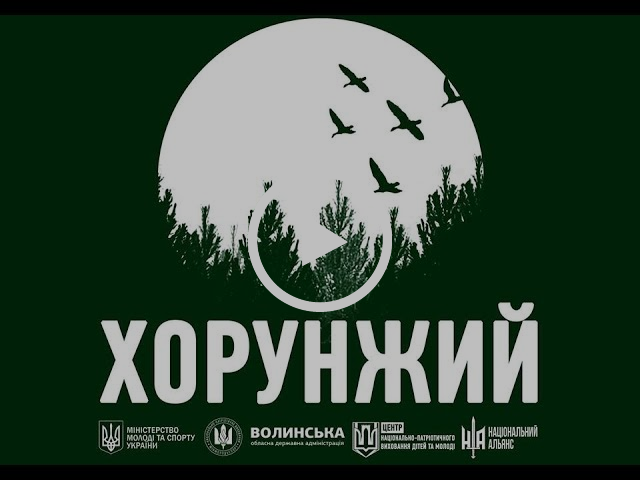 У програмі заходу:- базова військова підготовка;- домедична підготовка;- навчання з організації військово-патріотичних та національно-патріотичних заходів на місцях;- історичні гутірки;- заняття з самозарадності;- сплави;- вечірні ватри.Орієнтовні дати проведення таборів: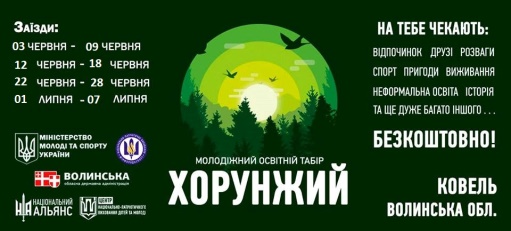 - «Хорунжий» імені полковника Армії УНР П. Болбочана, з 03 по 09 червня 2019 року;- «Хорунжий» імені засновника УПА «Поліська Січ» Т. Бульби-Боровця, з 12 по 18 червня 2019 року;- «Хорунжий» імені командира першої сотні УПА (ОУН (б)) Г. Перегіняка («Коробки»), з 22 по 28 червня 2019 року;- «Хорунжий» імені першого командира УПА на Волині В. Івахіва («Сонара»), з 01 по 07 липня 2019 року.Кількість учасників одного табору – 70 осіб, загальна кількість учасників чотирьох таборів – 280 осіб із  областей України та міста Києва віком від 14 до 18 років.Умови для участі в таборі:- вік від 14 до 18 років (можливі винятки за рішенням Проводу табору);- дотримання внутрішнього розпорядку та правил;- на таборі діє заборона паління та вживання алкоголю;- наявність медичної довідки (Форма № 079/о) та страховки на період заходу.